LANDESSANIERUNGSPROGRAMM EGENHAUSEN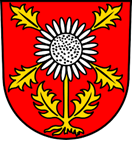 SANIERUNGSGEBIET EGENHAUSEN IErgänzende Angaben zum Bestand und den vorgesehenen MaßnahmenUm die Voraussetzungen für eine Förderung im Rahmen der Ortskernsanierung bzw. zursteuerlichen Geltendmachung der Kosten für private Instandsetzungs- und Modernisierungsmaßnahmen prüfen zu können, benötigen wir von Ihnen ergänzendeAngaben zu Ihrem Gebäude und den vorgesehenen Maßnahmen.Bitte fügen Sie dem Antrag folgende Unterlagen bei: 1. Lageplan mit Einzeichnung Antragsobjekt 2. Fotos des Gebäudes/ der Gebäude 3. Beschreibung der vorliegenden Mängel 4. Allgemeine Beschreibung der Ziele der Instandsetzung / Modernisierung sowie des      Nutzungskonzeptes5. Grobkosten, voraussichtliche Gesamtkosten der geplanten und noch nicht begonnenen     Maßnahme (z. B. Zusammenstellung vorliegender Angebote oder Kostenermittlung durch     Planer).6. Angaben zu bisher durchgeführten Modernisierungsmaßnahmen mit Kosten7. Angaben zur Durchführung der Maßnahmen-   Durchführungszeitraum-   sind Bauabschnitte geplant?-   sind Eigenleistungen geplant? Wenn ja, in welchen Gewerken?